МУНИЦИПАЛЬНОЕ БЮДЖЕТНОЕ ОБЩЕОБРАЗОВАТЕЛЬНОЕ УЧРЕЖДЕНИЕСРЕДНЯЯ ОБЩЕОБРАЗОВАТЕЛЬНАЯ ШКОЛА РАБОЧЕГО ПОСЕЛКА ШЕМЫШЕЙКА ИМЕНИ ГЕРОЯ СОВЕТСКОГО СОЮЗААЛЕКСАНДРА ТИМОФЕЕВИЧА БОДРЯШОВА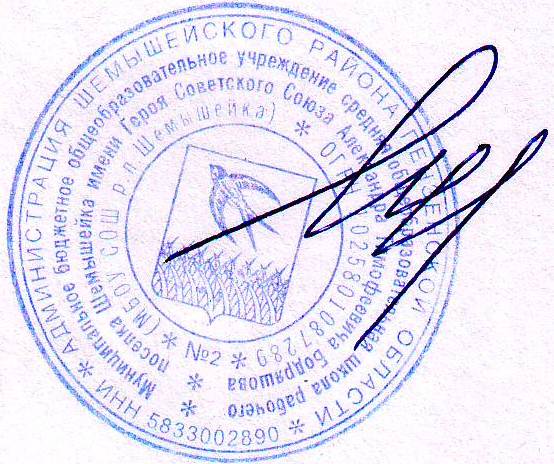 РАБОЧАЯ ПРОГРАММА ПО  ПРЕДМЕТУ «ОСНОВЫ ДУХОВНО – НРАВСТВЕННОЙ КУЛЬТУРЫ НАРОДОВ РОССИИ»5 КЛАСС                     Составитель программы:   Старкина Н.Ир.п. Шемышейка2022гРабочая программа по учебному предмету « Основы духовно – нравственной культуры народов России»»  для 5 класса разработана на основе Федерального государственного образовательного стандарта основного общего   образования; на основе  основной образовательной программы  основного общего образования МБОУ СОШ р.п. Шемышейка и авторской программы Н.Ф.Виноградовой.ПланируемыерезультатыосвоенияучебногокурсаЛичностныерезультатыПатриотическоевоспитаниеСамоопределение(личностное,профессиональное,жизнен-ное):сформированностьроссийскойгражданскойидентичности:патриотизма,уважениякОтечеству,прошломуинастоящемумногонациональногонародаРоссиичерез представленияобисторическойроликультурнародовРоссии,традиционныхрелигий,духовно-нравственныхценностейвстановлениирос-сийскойгосударственности.ГражданскоевоспитаниеОсознанность своей гражданской идентичности через знаниеистории,языка,культурысвоегонарода,своегокрая,основкультурного наследия народов России и человечества и знаниеосновных норм морали, нравственных и духовных идеалов, хра-нимыхвкультурныхтрадицияхнародовРоссии,готовностьнаихосновексознательномусамоограничениювпоступках,по-ведении,расточительномпотребительстве;сформированностьпониманияипринятиягуманистических,демократическихитрадиционныхценностеймногонациональ-ногороссийскогообществаспомощьювоспитанияспособностикдуховномуразвитию,нравственномусамосовершенствова-нию;воспитаниеверотерпимости,уважительногоотношениякрелигиознымчувствам,взглядамлюдейилиихотсутствию.ЦенностипознавательнойдеятельностиСформированность целостного мировоззрения, соответствую-щегосовременномууровнюразвитиянаукииобщественнойпрактики,учитывающегосоциальное,культурное,языковое,духовноемногообразиесовременногомира.Смыслообразование:сформированность ответственного отно-шениякучению,готовностииспособностиобучающихсякса-моразвитию и самообразованию на основе мотивации к обуче-нию и познанию через развитие способностей к духовному раз-витию,нравственномусамосовершенствованию;воспитаниеверотерпимости,уважительногоотношениякрелигиознымчувствам,взглядамлюдейилиихотсутствию.Духовно-нравственноевоспитаниеСформированность осознанного, уважительного и доброжела-тельногоотношениякдругомучеловеку,егомнению,мировоз-зрению, культуре, языку, вере, гражданской позиции, к исто-рии, культуре, религии, традициям, языкам, ценностям наро-довродногокрая,Россииинародовмира;освоениесоциальныхнорм,правилповедения,ролейиформсоциальной жизни в группах и сообществах, включая взрослыеисоциальныесообщества;сформированностьнравственнойрефлексииикомпетентно-стиврешенииморальныхпроблемнаосновеличностноговы-бора,нравственныхчувствинравственногоповедения,осоз-нанногоиответственногоотношенияксобственнымпоступкам;осознаниезначениясемьивжизничеловекаиобщества;при-нятиеценностисемейнойжизни;уважительноеизаботливоеотношениекчленамсвоейсемьичереззнаниеосновныхнормморали,нравственных,духовныхидеалов,хранимыхвкуль-турныхтрадицияхнародовРоссии;готовностьнаихосновексознательномусамоограничениювпоступках,поведении,расточительномпотреблении.МетапредметныерезультатыПознавательныеуниверсальныеучебныедействияПознавательныеуниверсальныеучебныедействиявключают:умениеопределятьпонятия,создаватьобобщения,устанав-ливатьаналогии,классифицировать,самостоятельновыби-ратьоснованияикритериидляклассификации,устанавли-ватьпричинно-следственныесвязи,строитьлогическоерас-суждение,умозаключение(индуктивное,дедуктивное,поаналогии)иделатьвыводы(логическиеУУД);умение создавать, применять и преобразовывать знаки и сим-волы, модели и схемы для решения учебных и познаватель-ныхзадач(знаково-символические/моделирование);смысловоечтение;развитиемотивацииковладениюкультуройактивногоис-пользованиясловарейидругихпоисковыхсистем.КоммуникативныеуниверсальныеучебныедействияКоммуникативныеуниверсальныеучебныедействиявклю-чают:умениеорганизовыватьучебноесотрудничествоисовмест-ную деятельность с учителем и сверстниками; работать инди-видуально и в группе: находить общее решение и разрешатьконфликты на основе согласования позиций и учёта интере-сов; формулировать, аргументировать и отстаивать своё мне-ние(учебноесотрудничество);умениеосознанноиспользоватьречевыесредствавсоответ-ствии с задачей коммуникации для выражения своих чувств,мыслейипотребностейдляпланированияирегуляциисвоейдеятельности; владение устной и письменной речью, моно-логическойконтекстнойречью(коммуникация);формирование и развитие компетентности в области исполь-зованияинформационно-коммуникационныхтехнологий(ИКТ-компетентность).РегулятивныеуниверсальныеучебныедействияРегулятивные универсальные учебные действия включают:умение самостоятельно определять цели обучения, ставить иформулировать для себя новые задачи в учёбе и познаватель-ной деятельности, развивать мотивы и интересы своей позна-вательнойдеятельности(целеполагание);умениесамостоятельнопланироватьпутидостиженияцелей,втомчислеальтернативные,осознанновыбиратьнаиболееэффективныеспособырешенияучебныхипознавательныхзадач(планирование);умение соотносить свои действия с планируемыми результа-тами, осуществлять контроль своей деятельности в процесседостижения результата, определять способы действий в рам-кахпредложенныхусловийи требований, корректироватьсвоидействиявсоответствиисизменяющейсяситуацией(контрольикоррекция);умение оценивать правильность выполнения учебной задачи,собственныевозможностиеёрешения(оценка);владениеосновамисамоконтроля,самооценки,принятияре-шений и осуществления осознанного выбора в учебной и по-знавательной(познавательнаярефлексия,саморегуляция)деятельности.ПредметныерезультатыТематическийблок1.«Россия—нашобщийдом»Знать цель и предназначение курса «Основы духовно-нрав-ственной культуры народов России», понимать важность из-учениякультурыигражданствообразующихрелигийдляформированияличностигражданинаРоссии;иметьпредставлениеосодержанииданногокурса,втомчис-леопонятиях«моральинравственность»,«семья»,«тради-ционные ценности», об угрозах духовно-нравственному един-ствустраны;знать о современном состоянии культурного и религиозногоразнообразиянародовРоссийскойФедерации,причинахкультурныхразличий;пониматьнеобходимостьмежнациональногоимежрелигиоз-ного сотрудничества и взаимодействия, важность сотрудни-чества и дружбы между народами и нациями, обосновыватьихнеобходимость.иметь базовые представления о формировании языка как но-сителядуховно-нравственныхсмысловкультуры;знать и уметь обосновать важность русского языка как куль-турообразующегоязыканародовРоссии,важностьегодлясуществованиягосударстваиобщества;понимать, что русский язык — не только важнейший элементнациональнойкультуры,но и историко-культурное наследие,достояниероссийскогогосударства,уметьприводитьпримеры;Иметьсформированноепредставлениеопонятие«культура»;осознаватьиуметьдоказыватьвзаимосвязькультурыипри-роды; знать основные формы репрезентации культуры, уметьихразличатьисоотноситьсреальнымипроявлениямикуль-турногомногообразия;уметь выделять общие черты в культуре различных народов,обосновыватьихзначениеипричины.иметь базовое представление о традиционных укладах хозяй-ства:земледелии,скотоводстве,охоте,рыболовстве;пониматьвзаимосвязьмеждухозяйственнымукладомипро-явлениямидуховнойкультуры;знатьидаватьопределениятерминам«мораль»,«нравствен-ность»,«духовныеценности»,«духовность»надоступномдляобучающихсяуровнеосмысления;понимать смысл и взаимосвязь названных терминов с форма-миихрепрезентациивкультуре;осознаватьсвязьрелигиииморали;пониматьрольизначениедуховныхценностейврелигияхнародовРоссии;уметьхарактеризоватьгосударствообразующиеконфессииРоссиииихкартинымира.иметьпредставлениеобосновныхступеняхобразованиявРоссиииихнеобходимости;пониматьвзаимосвязькультурыиобразованностичеловека;пониматьвзаимосвязьмеждузнаниемидуховно-нравствен-ным развитием общества, осознавать ценность знания, исти-ны,востребованностьпроцессапознаниякакполученияно-выхсведенийомире.выделять общее и единичное в культуре на основе предмет-ныхзнанийокультуресвоегонарода;предполагать и доказывать наличие взаимосвязи между куль-турой и духовно-нравственными ценностями на основе мест-нойкультурно-историческойспецифики;Тематическийблок2.«Семьяидуховно-нравственныеценности»осознаватьзначениетермина«поколение»иеговзаимосвязьскультурнымиособенностямисвоеговремени;осознавать и уметь доказывать важность семьи как хранителятрадицийиеёвоспитательнуюроль;осознаватьвзаимосвязьиразличиямеждуконцептами«От-ечество»и«Родина»;понимать,чтотакоеисториясемьи,каковыформыеёвыра-женияисохранения;обосновыватьидоказыватьвзаимосвязьисториисемьииисториинарода,государства,человечества.уметьрассказыватьосемейныхтрадицияхсвоегонародаинародовРоссии,собственнойсемьи;осознаватьрольсемейныхтрадицийвкультуреобщества,трансляцииценностей,духовно-нравственныхидеалов.уметь обосновывать своё понимание семейных ценностей, вы-раженныхвфольклорныхсюжетах;пониматьиуметьобъяснятьспецификусемьикаксоциаль-ного института, характеризовать роль домашнего труда и рас-пределениеэкономическихфункцийвсемье;осознавать и оценивать семейный уклад и взаимосвязь с со-циально-экономическойструктуройобществавформеболь-шойималойсемей;выделятьособенностидуховнойкультурысемьивфольклореикультуреразличныхнародовнаосновепредметныхзнанийокультуресвоегонарода;обосновыватьважностьсемьиисемейныхтрадицийдлятрансляциидуховно-нравственныхценностей,моралиинравственностикакфакторакультурнойпреемственности.Тематическийблок3.«Духовно-нравственноебогатстволичности»уметьобосноватьвзаимосвязьивзаимообусловленностьчело-векаиобщества,человекаикультуры;знать,чтотакоегуманизм,иметьпредставлениеоегоисточ-никахвкультуре.знатьиуметьобъяснитьвзаимосвязьтрудаитворчества.понимать и уметь показывать на примерах значение такихценностей, как «взаимопомощь», «сострадание», «милосер-дие»,«любовь»,«дружба»,«коллективизм»,«патриотизм»,«любовькблизким».Тематическийблок4.«КультурноеединствоРоссии»осознавать историю своей семьи и народа как часть мировогоисторического процесса. Знать о существовании связи междуисторическимисобытиямиикультурой.Обосновыватьваж-ностьизученияисториикакдуховно-нравственногодолгагражданинаипатриота.обосновывать и доказывать важность литературы как куль-турного явления, как формы трансляции культурных ценно-стей;пониматьиобосновыватьважностьсохранениякультурногонаследия;осознаватьдуховно-нравственныеценностивкачествебазовыхобщегражданскихценностейроссийскогообщества иуметьдоказыватьэто.Понимать принципы федеративного устройства России и кон-цепт«полиэтничность»;называть основные этносы Российской Федерации и регионы,гдеонитрадиционнопроживают;пониматьценностьмногообразиякультурныхукладовнаро-довРоссийскойФедерации;уметь выделять общие черты в культуре различных народов,обосновыватьихзначениеипричины.уметьрассказыватьопраздничныхтрадицияхнародовРоссииисобственнойсемьи;анализироватьсвязьпраздниковиистории,культурынаро-довРоссии;понимать взаимосвязь между типом жилищ и типом хозяй-ственнойдеятельности;осознавать и уметь охарактеризовать связь между уровнемнаучно-техническогоразвитияитипамижилищ;осознаватьиуметьобъяснятьвзаимосвязьмеждуособенно-стямиархитектурыидуховно-нравственнымиценностяминародовРоссии;иметь представление о нравственном и научном смысле кра-еведческойработы.знать основные темы музыкального творчества народов Рос-сии,народныеинструментыпонимать и объяснять, что такое эпос, миф, сказка, былина,песня;восприниматьиобъяснятьнапримерахважностьпониманияфольклора как отражения истории народа и его ценностей,моралиинравственности;знать,чтотакоенациональнаялитератураикаковыеёвы-разительныесредства;оцениватьморально-нравственныйпотенциалнациональнойлитературы.уметь оценивать и устанавливать границы и приоритеты вза-имодействиямеждулюдьмиразнойэтнической,религиознойигражданскойидентичностинадоступномдляшестикласс-никовуровне(сучётомихвозрастныхособенностей);понимать и уметь показывать на примерах значение такихценностей,каквзаимопомощь,сострадание,милосердие,лю-бовь, дружба, коллективизм, патриотизм, любовь к близкимчерезбытовыетрадициинародовсвоегокрая.понимать,чтотакоекультурнаякартанародовРоссии;описыватьотдельныеобластикультурнойкартывсоответ-ствиисихособенностями.Содержаниеучебногокурса«Основыдуховно-нравственнойкультурынародовРоссии»5класс(34ч)Тематическийблок1.«Россия—нашобщийдом»Тема1.Зачемизучатькурс«Основыдуховно-нравственнойкультурынародовРоссии»?Формированиеизакрепление гражданскогоединства. РодинаиОтечество.Традиционныеценностииролевыемодели.Традиционнаясемья.Всеобщийхарактерморалиинрав-ственности.Русскийязыкиединоекультурноепространство.Риски и угрозы духовно-нравственной культуре народовРоссии.Тема2.Нашдом—Россия.Россия—многонациональнаястрана.МногонациональныйнародРоссийскойФедерации.Россиякакобщийдом.Дружбанародов.Тема3.Языкиистория.Чтотакоеязык?Каквязыкенародаотражаетсяегоистория?Языккакинструменткультуры.Важностькоммуникациимеж-дулюдьми.Языкинародовмира,ихвзаимосвязь.Тема4.Русскийязык—языкобщенияиязыквозможностей.Русскийязык—основароссийскойкультуры. Как складывалсярусскийязык:вкладнародовРоссиивегоразвитие.Русскийязыккаккультурообразующийпроектиязыкмежнацио-нальногообщения.ВажностьобщегоязыкадлявсехнародовРоссии.Возможности,которыедаётрусскийязык.Тема5.Истокироднойкультуры.Чтотакоекультура.Культураиприрода.Ролькультурывжизни общества. Многообразие культур и его причины. Един-ствокультурногопространстваРоссии.Тема6.Материальнаякультура.Материальнаякультура:архитектура,одежда,пища,транс-порт,техника.Связьмеждуматериальнойкультуройидуховно-нравственнымиценностямиобщества.Тема7.Духовнаякультура.Духовно-нравственнаякультура.Искусство,наука, духовностьМораль,нравственность,ценности.Художественноеосмысление мира. Символ и знак. Духовная культура как реализацияценностей.Тема8.Культураирелигия.Религия и культура. Что такое религия, её роль в жизни об-ществаичеловека.ГосударствообразующиерелигииРоссии.ЕдинствоценностейврелигияхРоссии.Тема9.Культураиобразование.Зачемнужноучиться?Культуракакспособполучения нуж-ных знаний. Образование как ключ к социализации и духовно-нравственномуразвитиючеловека.Тема 10. Многообразие культур России (практическое заня-тие).Единство культур народов России. Что значит быть культур-нымчеловеком?ЗнаниеокультуренародовРоссии.Тематическийблок2.«Семьяидуховно-нравственныеценности»Тема11.Семья—хранительдуховныхценностей.Семья—базовыйэлементобщества.Семейныеценности,традиции и культура. Помощь сиротам как духовно-нравствен-ныйдолгчеловека.Тема12.Родинаначинаетсяссемьи.История семьи как часть истории народа, государства, чело-вечества.КаксвязаныРодинаисемья?ЧтотакоеРодинаиОтечество?Тема13.ТрадициисемейноговоспитаниявРоссии.Семейныетрадициинародов России. Межнациональныесемьи.Семейноевоспитаниекактрансляцияценностей.Тема 14. Образ семьи в культуре народов России.Произведенияустногопоэтическоготворчества(сказки,поговоркии т. д.) о семье исемейных обязанностях. Семьявлитературеипроизведенияхразныхвидовискусства.Тема15.Трудвисториисемьи.Социальныероли в истории семьи. Роль домашнего труда.Рольнравственныхнормвблагополучиисемьи.Тема 16. Семья в современном мире (практическое занятие).Рассказосвоейсемье(сиспользованиемфотографий,книг,писемидр.).Семейноедрево.Семейныетрадиции.Тематическийблок3.«Духовно-нравственноебогатстволичности»Тема17.Личность—общество—культура.Чтоделаетчеловекачеловеком?Почемучеловекне можетжитьвнеобщества.Связьмеждуобществомикультуройкакреализациядуховно-нравственныхценностей.Тема18. Духовныймирчеловека. Человек— творец культуры.Культуракакдуховныймирчеловека. Мораль. Нравственность.Патриотизм.Реализацияценностейвкультуре.Творчество:чтоэтотакое?Границытворчества.Традициииновациивкультуре.Границыкультур.Созидательныйтруд.Важностьтрудакактворческойдеятельности,какреализации.Тема19.Личность и духовно-нравственные ценности.Моральинравственностьвжизничеловека.Взаимопомощь,сострадание,милосердие,любовь,дружба,коллективизм,па-триотизм,любовькблизким.Тематическийблок4.«КультурноеединствоРоссии»Тема20.Историческаяпамятькакдуховно-нравственнаяценность.Чтотакоеисторияипочемуонаважна? История семьи —частьисториинарода,государства,человечества.Важностьисторической памяти, недопустимость её фальсификации. Пре-емственностьпоколений.Тема21.Литературакакязыккультуры.Литературакакхудожественноеосмыслениедействительно-сти. От сказки к роману. Зачем нужны литературные произве-дения?Внутренниймирчеловекаиегодуховность.Тема22.Взаимовлияниекультур.Взаимодействиекультур.Обменценностнымиустановкамииидеями.Примеры межкультурной коммуникации как способ формированияобщихдуховно-нравственныхценностей.Тема 23. Духовно-нравственные ценности российского народа.Жизнь,достоинство,праваисвободычеловека,патриотизм,гражданственность,служениеОтечествуиответственностьзаегосудьбу,высокиенравственныеидеалы,крепкаясемья,созидательныйтруд,приоритетдуховногонадматериальным,гуманизм,милосердие,справедливость,коллективизм,взаимо-помощь,историческаяпамятьипреемственностьпоколений,единствонародовРоссии.Тема 24. Регионы России: культурное многообразие.Историческиеисоциальныепричиныкультурногоразнообразия.Каждыйрегионуникален.МалаяРодина—частьобщегоОтечества.Тема25.ПраздникивкультуренародовРоссии.Чтотакоепраздник?Почему праздники важны. Праздничные традиции в России. Народные праздники как память культуры,каквоплощениедуховно-нравственныхидеалов.Тема26.Памятникиархитектуры в культуре народов России.Памятникикакчастькультуры:исторические,художествен-ные,архитектурные.Культуракакпамять.Музеи.Храмы.Дворцы.Историческиезданиякаксвидетелиистории.Архи-тектураидуховно-нравственныеценностинародовРоссии.Тема27.МузыкальнаякультуранародовРоссии.Музыка.Музыкальныепроизведения.Музыкакакформавыражения эмоциональных связей между людьми. Народныеинструменты.Историянародавегомузыкеиинструментах.Тема28.ИзобразительноеискусствонародовРоссии.Художественнаяреальность.Скульптура:отрелигиозныхсюжетов к современному искусству. Храмовые росписи и фоль-клорныеорнаменты.Живопись,графика.Выдающиесяхудож-никиразныхнародовРоссии.Тема 29. Фольклор и литература народов России.Пословицыипоговорки.Эпосисказка.Фольклоркакотражениеисториинародаиегоценностей,моралиинравственности. Национальная литература. Богатство культуры народавеголитературе.Тема30.БытовыетрадициинародовРоссии:пища, одежда,дом(практическоезанятие).Рассказобытовыхтрадицияхсвоейсемьи,народа,региона.Докладсиспользованиемразнообразногозрительногорядаидругихисточников.Тема31.КультурнаякартаРоссии(практическоезанятие).География культур России. Россия как культурная карта.Описание регионов в соответствии с их особенностями.Тема32.Единствостраны—залогбудущегоРоссии.Россия — единая страна. Русский мир. Общая история, сход-ство культурных традиций, единые духовно-нравственные цен-ностинародовРоссии.Календарное планированиеРАССМОТРЕНО на РМО учителей начальных классовСОГЛАСОВАНОна педагогическом совете МБОУ СОШ р.п.ШемышейкаУТВЕРЖДАЮДиректор МБОУ СОШ     р.п. Шемышейка________ М.М.ГудожниковаПриказ №112 от 31.08.2022№Тема урокаКол-во часовТематическийблок1.«Россия—нашобщийдом»1Зачем изучать курс «Основыдуховно-нравственнойкультурынародовРоссии»?12Нашдом—Россия13Языкиистория14Русскийязык—языкобщенияиязыквозможностей15Истокироднойкультуры16Материальнаякультура17Духовнаякультура18Культураирелигия19Культураиобразование110МногообразиекультурРоссии(практическоезанятие)1Тематическийблок2.«Семьяидуховно-нравственныеценности»11Семья—хранительдуховныхценностей112Родинаначинаетсяссемьи113ТрадициисемейноговоспитаниявРоссии114ОбразсемьивкультуренародовРоссии115Трудвисториисемьи116Семьявсовременном мире(практическоезанятие)1Тематическийблок3.«Духовно-нравственноебогатстволичности»17Личность—общество—культура118Духовныймир человека.Человек—творецкультуры119Личностьидуховно-нравственныеценности1Тематическийблок4.«КультурноеединствоРоссии»20Историческаяпамятькакдуховно-нравственная ценность121Литературакакязыккультуры122Взаимовлияниекультур123Духовно-нравственныеценностироссийскогонарода124РегионыРоссии:культурноемногообразие125ПраздникивкультуренародовРоссии126Памятники в культуре народовРоссии127МузыкальнаякультуранародовРоссии128ИзобразительноеискусствонародовРоссии129ФольклорилитературанародовРоссии130Бытовые традиции народовРоссии: пища, одежда, дом(практическоезанятие)131Культурная карта России(практическоезанятие)132Единствостраны—залогбудущегоРоссии133-34Повторение2